LAMPIRANLampiran 1. Angket Penelitian Tabel 1.Kisi-kisi Pembentuk Angket ANGKET / KUESIONERYth.Saudara/i/ RespondenDi TempatDengan Hormat,Saya sebagai mahasiswa Program Manajemen Jurusan Ekonomi yang sedang menyusun skripsi dengan judul “KEPUASAN KONSUMEN DITINJAU DARI DIMENSI PELAYANAN (STUDI PADA PT. EIGERINDO MULTI PRODUK INDUSTRI SOLO)”. Skripsi tersebut merupakan salah satu syarat yang harus dipenuhi untuk memperoleh gelar Sarjana Ekonomi.Keterkaian dengan hal tersebut saya mohon dengan hormat bantuan bapak/ibu/sdr/i untuk mengisi angket secara lengkap dan jujur sesuai dengan keadaan yang sebenarnya. Jawaban bapak/ibu akan saya rahasiakan, dan saya olah hanya untuk kepentingan studi.Demikian permohonan saya, atas kesediaan dan kerjasamanya, saya ucapkan terima kasih.         Hormat saya,            Sulthon Adilah Jati       NIM. 201802P011KUESIONER Petunjuk pengisian kuesioner: Bacalah instruksi umum yang diberikan di awal pertanyaan. Jawablah seluruh pertanyaan, tanpa ada yang terlewati.Identitas Responden Isikan jawaban Anda pada tempat yang sudah disediakan dan beri tanda (X) pada jawaban yang Anda pilih. Jenis kelaminLaki-laki Perempuan Usia (tahun): < 30 tahun 30 – 39 tahun40 – 49 tahun50 – 60 tahun> 60 tahunPendapatan perbulan Rp. Kurang dari 2 juta 2 – 3,9 juta4 – 4,9 jutaDiatas 5 jutaProfesi Pelajar/Mahasiswa Wiraswasta Pegawai Swasta PNSLain-lain: .................Pernyataan-pernyataan di bawah ini adalah untuk mengetahui atribut atau indikator keputusan pembelian, Persepsi Harga, Deferensiasi Kualitas, dan kualitas pelayanan. Berilah tanda (X) pada jawaban yang anda pilih. 1 = Sangat Tidak Setuju 2 = Tidak Setuju 3 = Cukup 4 = Setuju 5 = Sangat Setuju Kepuasan Konsumen  Responsiveness Reliability Assurance Empathy Tangible 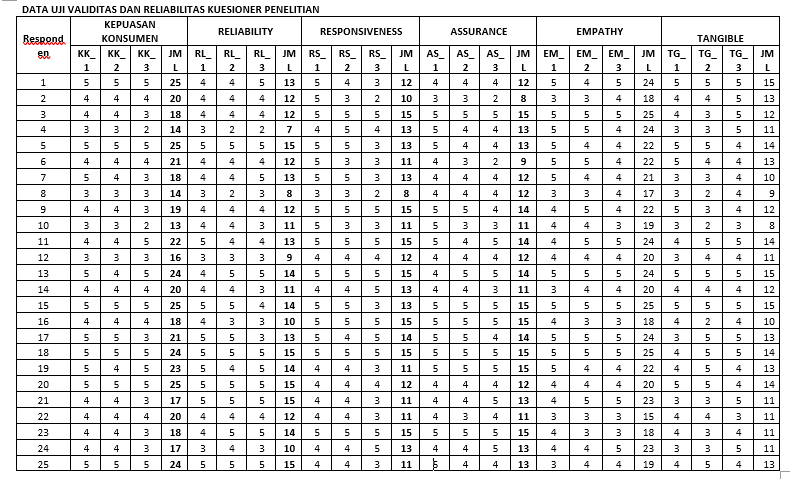 Lampiran 2. Uji Validitas dan Reliabilitas  Varabel Kepuasan KaryawanCorrelationsReliabilityScale: ALL VARIABLESVarabel ResponsivenessCorrelationsReliabilityScale: ALL VARIABLESVarabel ReliabilityCorrelationsReliabilityScale: ALL VARIABLESVarabel AssuranceCorrelationsReliabilityScale: ALL VARIABLESVarabel EmphatyCorrelationsReliabilityScale: ALL VARIABLESVarabel TangibleCorrelationsReliabilityScale: ALL VARIABLESRekap Hasil Veliditas dan Reliabilitas     Hasil Uji Validitas Untuk Variabel Kepuasan Karyawan (KK)Sumber : Data yang diolah, Desember 2021.Sumber : Data yang diolah, Desember 2021.Hasil Uji Validitas Untuk Variabel Reliability (RL)Sumber : Data yang diolah, Desember 2021.Sumber : Data yang diolah, Desember 2021. Hasil Uji Validitas Untuk Variabel Emphaty (EM)Sumber : Data yang diolah, Desember 2021.Hasil Uji Validitas Untuk Variabel Tangible (TG)Sumber : Data yang diolah, Desember 2021.Hasil Uji ReliabilitasSumber : Data yang diolah, Desember 2021.Lampiran 2. Tabulasi Data Karakteristik KonsumenSummarizeFrequenciesFrequency Table Lampiran 3. Tabulasi Data Penelitian Rangkuman Data Penelitian SummarizeLampiran 4. Hasil Uji HeteroskedastisitasRegressionLampiran 5. Hasil Uji NormalitasDescriptivesLampiran 6. Hasil Uji Regresi Linier BergandaRegressionNoVariabelDefinisi OperasionalIndikatorKisi-kisi1.ResponsivenessKemauan untuk membantu konsumen Eiger Advanture Store Solo dan memberikan jasa dengan segera.Tanggap Tepat sesua kebutuhan Penuh perhatian, cepat dan tepat (Kotler, 2016)Karyawan tanggap dalam membantu konsumen. Karyawan memberikan pelayanan dengan tepat sesuai dengan kemauan konsumen. Karyawan memberikan perhatian penuh, cepat dan tepat kepada konsumen. 2ReliabilityKemampuan yang dapat diandalkan, akurat dan konsisten dalam pengerjaan jasa sesuai dengan apa yang diinginkan konsumen Eiger Advanture Store SoloPelayanan dijanjikan akurat dan terpercayaKinerja sesuai dengan harapan Tepat waktu  (Widodo, 2015)Konsumen mendapatkan pelayanan sesuai dengan yang dijanjikanKaryawan melakukan pelayanan sesua yang diharapkan konsumen Konsumen mendapatkan pelayanan tepat waktu.3.AssuranceMencangkup keandalan atau jaminan kompetensi, dapat dipercaya, kejujuran pemberian jasa, pemilikan kecakapan dan pengetahuan yang diperlukan untuk mengerjakan jasa, dan kredibilitas di Eiger Advanture Store Solo.Kemampuan menyediakan jasa Membangkitkan rasa percaya dan keyakinan diri Keyakinan memenuhi kebutuhan konsumen(Widodo, 2015).Konsumen kemampuan perusahaan menyediakan jasa yang diperlukan. .Konsumen memiliki rasa percaya diri untuk melakukan pembelianKonsumen bekeyakinan perusahaan mampu memenuhi kebutuhannya.4.EmpathyEmpati mencangkup upaya-upaya imajinatif untuk mengenali kebutuhan konsumen Eiger Advanture Store Solo.Perhatian secara individual pada konsumen Kemudahan melakukan komunikasiMemahami kebutuhan konsumen(Santoso, 2019).Karyawan memberikan perhatian secara individu.Karyawan berkomunikasi dengan baikKaryawan mampu memahami kebutuhan konsumen.5TangibleMencangkup penampilan fasilitas atau elemen-elemen fisikal, peralatan, personel, dan material-material komunikasi konsumen Eiger Advanture Store Solo.Eksistensi perusahaan Penampilan dan kemampuan sarana dan prasarana fisikKeadaan lingkungan sekitar (Kotler, 2016). Konsumen menunjukkan eksistensi dengan baik.Konsumen merasa sarana dan prasanan yang ada di perusahaan sudah memadahi. Konsumen merasa kondisi lingkungan sekitar mendukung.  6.Kepuasan konsumenPersepsi terhadap kepuasan yang didapatkan oleh konsumen pada Eiger Advanture Store SoloKepuasan general atau keseluruhanKonfirmasi harapanPerbandingan dengan situasi ideal (Ula, 2016)Konsumen merasa puas pelayanan Konsumen mendapatkan pelayanan sesuai harapan Konsumen merasakan pelayanan yang optimalNoPernyataan SSSNTSSTS1.Konsumen merasa puas pelayanan 2.Konsumen mendapatkan pelayanan sesuai harapan 3.Konsumen merasakan pelayanan yang optimal.NoPernyataan SSSNTSSTS1.Karyawan tanggap dalam membantu konsumen. 2.Karyawan memberikan pelayanan dengan tepat sesuai dengan kemauan konsumen.3.Karyawan memberikan perhatian penuh, cepat dan tepat kepada konsumen.NoPernyataan SSSNTSSTS1.Konsumen mendapatkan pelayanan sesuai dengan yang dijanjikan2.Karyawan melakukan pelayanan sesua yang diharapkan konsumen3.Konsumen mendapatkan pelayanan tepat waktuNoPernyataan SSSNTSSTS1.Konsumen kemampuan perusahaan menyediakan jasa yang diperlukan. 2.Konsumen memiliki rasa percaya diri untuk melakukan pembelian3.Konsumen bekeyakinan perusahaan mampu memenuhi kebutuhannyaNoPernyataan SSSNTSSTS1.Karyawan memberikan perhatian secara individu 2.Karyawan berkomunikasi dengan baik3.Karyawan mampu memahami kebutuhan konsumenNoPernyataan SSSNTSSTS1.Konsumen menunjukkan eksistensi dengan baik 2.Konsumen merasa sarana dan prasanan yang ada di perusahaan sudah memadahi3.Konsumen merasa kondisi lingkungan sekitar mendukung.CorrelationsCorrelationsCorrelationsCorrelationsCorrelationsCorrelationsKK_1KK_2KK_3JML1KK_1Pearson Correlation1.889**.726**.875**KK_1Sig. (2-tailed).000.000.000KK_1N25252525KK_2Pearson Correlation.889**1.699**.869**KK_2Sig. (2-tailed).000.000.000KK_2N25252525KK_3Pearson Correlation.726**.699**1.924**KK_3Sig. (2-tailed).000.000.000KK_3N25252525JML1Pearson Correlation.875**.869**.924**1JML1Sig. (2-tailed).000.000.000JML1N25252525**. Correlation is significant at the 0.01 level (2-tailed).**. Correlation is significant at the 0.01 level (2-tailed).**. Correlation is significant at the 0.01 level (2-tailed).**. Correlation is significant at the 0.01 level (2-tailed).**. Correlation is significant at the 0.01 level (2-tailed).**. Correlation is significant at the 0.01 level (2-tailed).Case Processing SummaryCase Processing SummaryCase Processing SummaryCase Processing SummaryN%CasesValid25100.0CasesExcludeda0.0CasesTotal25100.0a. Listwise deletion based on all variables in the procedure.a. Listwise deletion based on all variables in the procedure.a. Listwise deletion based on all variables in the procedure.a. Listwise deletion based on all variables in the procedure.Reliability StatisticsReliability StatisticsCronbach's AlphaN of Items.7254Item StatisticsItem StatisticsItem StatisticsItem StatisticsMeanStd. DeviationNKK_14.24.72325KK_24.12.66625KK_33.841.02825JML120.043.73625Item-Total StatisticsItem-Total StatisticsItem-Total StatisticsItem-Total StatisticsItem-Total StatisticsScale Mean if Item DeletedScale Variance if Item DeletedCorrected Item-Total CorrelationCronbach's Alpha if Item DeletedKK_128.0027.833.873.667KK_228.1228.443.864.681KK_328.4024.833.891.599JML112.204.917.975.883CorrelationsCorrelationsCorrelationsCorrelationsCorrelationsCorrelationsRS_1RS_2RS_3JML3RS_1Pearson Correlation1.396.284.617**RS_1Sig. (2-tailed).050.169.001RS_1N25252525RS_2Pearson Correlation.3961.589**.836**RS_2Sig. (2-tailed).050.002.000RS_2N25252525RS_3Pearson Correlation.284.589**1.873**RS_3Sig. (2-tailed).169.002.000RS_3N25252525JML3Pearson Correlation.617**.836**.873**1JML3Sig. (2-tailed).001.000.000JML3N25252525**. Correlation is significant at the 0.01 level (2-tailed).**. Correlation is significant at the 0.01 level (2-tailed).**. Correlation is significant at the 0.01 level (2-tailed).**. Correlation is significant at the 0.01 level (2-tailed).**. Correlation is significant at the 0.01 level (2-tailed).**. Correlation is significant at the 0.01 level (2-tailed).Case Processing SummaryCase Processing SummaryCase Processing SummaryCase Processing SummaryN%CasesValid25100.0CasesExcludeda0.0CasesTotal25100.0a. Listwise deletion based on all variables in the procedure.a. Listwise deletion based on all variables in the procedure.a. Listwise deletion based on all variables in the procedure.a. Listwise deletion based on all variables in the procedure.Reliability StatisticsReliability StatisticsCronbach's AlphaN of Items.8154Item StatisticsItem StatisticsItem StatisticsItem StatisticsMeanStd. DeviationNRS_14.56.58325RS_24.28.73725RS_33.841.06825JML312.681.90925Item-Total StatisticsItem-Total StatisticsItem-Total StatisticsItem-Total StatisticsItem-Total StatisticsScale Mean if Item DeletedScale Variance if Item DeletedCorrected Item-Total CorrelationCronbach's Alpha if Item DeletedRS_120.8012.167.508.843RS_221.0810.410.761.762RS_321.528.593.773.710JML312.683.6431.000.667CorrelationsCorrelationsCorrelationsCorrelationsCorrelationsCorrelationsRL_1RL_2RL_3JML2RL_1Pearson Correlation1.762**.618**.869**RL_1Sig. (2-tailed).000.001.000RL_1N25252525RL_2Pearson Correlation.762**1.702**.922**RL_2Sig. (2-tailed).000.000.000RL_2N25252525RL_3Pearson Correlation.618**.702**1.884**RL_3Sig. (2-tailed).001.000.000RL_3N25252525JML2Pearson Correlation.869**.922**.884**1JML2Sig. (2-tailed).000.000.000JML2N25252525**. Correlation is significant at the 0.01 level (2-tailed).**. Correlation is significant at the 0.01 level (2-tailed).**. Correlation is significant at the 0.01 level (2-tailed).**. Correlation is significant at the 0.01 level (2-tailed).**. Correlation is significant at the 0.01 level (2-tailed).Case Processing SummaryCase Processing SummaryCase Processing SummaryCase Processing SummaryN%CasesValid25100.0CasesExcludeda0.0CasesTotal25100.0a. Listwise deletion based on all variables in the procedure.a. Listwise deletion based on all variables in the procedure.a. Listwise deletion based on all variables in the procedure.a. Listwise deletion based on all variables in the procedure.Reliability StatisticsReliability StatisticsCronbach's AlphaN of Items.8594Item StatisticsItem StatisticsItem StatisticsItem StatisticsMeanStd. DeviationNRL_14.20.70725RL_24.12.88125RL_34.04.93525JML212.362.25225Item-Total StatisticsItem-Total StatisticsItem-Total StatisticsItem-Total StatisticsItem-Total StatisticsScale Mean if Item DeletedScale Variance if Item DeletedCorrected Item-Total CorrelationCronbach's Alpha if Item DeletedRL_120.5215.260.821.839RL_220.6013.750.882.797RL_320.6813.727.822.806JML212.365.0731.000.864CorrelationsCorrelationsCorrelationsCorrelationsCorrelationsCorrelationsAS_1AS_2AS_3JML4AS_1Pearson Correlation1.563**.481*.751**AS_1Sig. (2-tailed).003.015.000AS_1N25252525AS_2Pearson Correlation.563**1.735**.900**AS_2Sig. (2-tailed).003.000.000AS_2N25252525AS_3Pearson Correlation.481*.735**1.901**AS_3Sig. (2-tailed).015.000.000AS_3N25252525JML4Pearson Correlation.751**.900**.901**1JML4Sig. (2-tailed).000.000.000JML4N25252525**. Correlation is significant at the 0.01 level (2-tailed).**. Correlation is significant at the 0.01 level (2-tailed).**. Correlation is significant at the 0.01 level (2-tailed).**. Correlation is significant at the 0.01 level (2-tailed).**. Correlation is significant at the 0.01 level (2-tailed).**. Correlation is significant at the 0.01 level (2-tailed).*. Correlation is significant at the 0.05 level (2-tailed).*. Correlation is significant at the 0.05 level (2-tailed).*. Correlation is significant at the 0.05 level (2-tailed).*. Correlation is significant at the 0.05 level (2-tailed).*. Correlation is significant at the 0.05 level (2-tailed).*. Correlation is significant at the 0.05 level (2-tailed).Case Processing SummaryCase Processing SummaryCase Processing SummaryCase Processing SummaryN%CasesValid25100.0CasesExcludeda0.0CasesTotal25100.0a. Listwise deletion based on all variables in the procedure.a. Listwise deletion based on all variables in the procedure.a. Listwise deletion based on all variables in the procedure.a. Listwise deletion based on all variables in the procedure.Reliability StatisticsReliability StatisticsCronbach's AlphaN of Items.8454Item StatisticsItem StatisticsItem StatisticsItem StatisticsMeanStd. DeviationNAS_14.48.58625AS_24.20.70725AS_34.16.89825JML412.841.88625Item-Total StatisticsItem-Total StatisticsItem-Total StatisticsItem-Total StatisticsItem-Total StatisticsScale Mean if Item DeletedScale Variance if Item DeletedCorrected Item-Total CorrelationCronbach's Alpha if Item DeletedAS_121.2011.250.670.852AS_221.489.927.853.789AS_321.528.927.837.761JML412.843.5571.000.804CorrelationsCorrelationsCorrelationsCorrelationsCorrelationsCorrelationsEM_1EM_2EM_3JML5EM_1Pearson Correlation1.616**.439*.773**EM_1Sig. (2-tailed).001.028.000EM_1N25252525EM_2Pearson Correlation.616**1.694**.872**EM_2Sig. (2-tailed).001.000.000EM_2N25252525EM_3Pearson Correlation.439*.694**1.838**EM_3Sig. (2-tailed).028.000.000EM_3N25252525JML5Pearson Correlation.773**.872**.838**1JML5Sig. (2-tailed).000.000.000JML5N25252525**. Correlation is significant at the 0.01 level (2-tailed).**. Correlation is significant at the 0.01 level (2-tailed).**. Correlation is significant at the 0.01 level (2-tailed).**. Correlation is significant at the 0.01 level (2-tailed).**. Correlation is significant at the 0.01 level (2-tailed).**. Correlation is significant at the 0.01 level (2-tailed).*. Correlation is significant at the 0.05 level (2-tailed).*. Correlation is significant at the 0.05 level (2-tailed).*. Correlation is significant at the 0.05 level (2-tailed).*. Correlation is significant at the 0.05 level (2-tailed).*. Correlation is significant at the 0.05 level (2-tailed).*. Correlation is significant at the 0.05 level (2-tailed).Case Processing SummaryCase Processing SummaryCase Processing SummaryCase Processing SummaryN%CasesValid25100.0CasesExcludeda0.0CasesTotal25100.0a. Listwise deletion based on all variables in the procedure.a. Listwise deletion based on all variables in the procedure.a. Listwise deletion based on all variables in the procedure.a. Listwise deletion based on all variables in the procedure.Reliability StatisticsReliability StatisticsCronbach's AlphaN of Items.7514Item StatisticsItem StatisticsItem StatisticsItem StatisticsMeanStd. DeviationNEM_14.24.77925EM_24.20.76425EM_34.20.70725JML521.362.82725Item-Total StatisticsItem-Total StatisticsItem-Total StatisticsItem-Total StatisticsItem-Total StatisticsScale Mean if Item DeletedScale Variance if Item DeletedCorrected Item-Total CorrelationCronbach's Alpha if Item DeletedEM_129.7616.940.721.697EM_229.8016.333.850.665EM_329.8017.083.784.694JML512.643.657.973.807CorrelationsCorrelationsCorrelationsCorrelationsCorrelationsCorrelationsTG_1TG_2TG_3JML_6TG_1Pearson Correlation1.526**.030.730**TG_1Sig. (2-tailed).007.888.000TG_1N25252525TG_2Pearson Correlation.526**1.304.899**TG_2Sig. (2-tailed).007.140.000TG_2N25252525TG_3Pearson Correlation.030.3041.525**TG_3Sig. (2-tailed).888.140.007TG_3N25252525JML_6Pearson Correlation.730**.899**.525**1JML_6Sig. (2-tailed).000.000.007JML_6N25252525**. Correlation is significant at the 0.01 level (2-tailed).**. Correlation is significant at the 0.01 level (2-tailed).**. Correlation is significant at the 0.01 level (2-tailed).**. Correlation is significant at the 0.01 level (2-tailed).**. Correlation is significant at the 0.01 level (2-tailed).**. Correlation is significant at the 0.01 level (2-tailed).Case Processing SummaryCase Processing SummaryCase Processing SummaryCase Processing SummaryN%CasesValid25100.0CasesExcludeda0.0CasesTotal25100.0a. Listwise deletion based on all variables in the procedure.a. Listwise deletion based on all variables in the procedure.a. Listwise deletion based on all variables in the procedure.a. Listwise deletion based on all variables in the procedure.Reliability StatisticsReliability StatisticsCronbach's AlphaN of Items.7934Item StatisticsItem StatisticsItem StatisticsItem StatisticsMeanStd. DeviationNTG_13.96.79025TG_23.881.09225TG_34.36.63825JML_612.201.89325Item-Total StatisticsItem-Total StatisticsItem-Total StatisticsItem-Total StatisticsItem-Total StatisticsScale Mean if Item DeletedScale Variance if Item DeletedCorrected Item-Total CorrelationCronbach's Alpha if Item DeletedTG_120.4410.590.607.766TG_220.528.093.812.645TG_320.0412.207.386.836JML_612.203.5831.000.569Item Pertanyaanr hitungr tableKeteranganKK_1KK_2KK_30,8750,8690,9240,3230,3230,323ValidValidValidItem Pertanyaanr hitungr tableKeterangan     RS_1RS_2RS_30,6170,8360,8730,3230,3230,323ValidValidValidItem Pertanyaanr hitungr tableKeteranganRL_1RL_2RL_30,8190,9220,8840,3230,3230,323ValidValidValidItem Pertanyaanr hitungr tableKeteranganAS_1AS_2AS_30,7510,9000,9010,3230,3230,323ValidValidValidItem Pertanyaanr hitungr tableKeteranganEM_1EM_2EM_30,7730,8720,8380,3230,3230,323ValidValidValidItem Pertanyaanr hitungr tableKeteranganTG_1TG_2TG_30,7300,8990,5250,3230,3230,323ValidValidValidVariabelAlpha CronbachKriteriaKeteranganKepuasan KonsumenResponsiveness ReliabilityAssuranceEmphatyTangible0,7250,8150,8590,8450,7510,793Alpha Cronbach ˃ 0,60 maka reliabelReliabelReliabelReliabelReliabelCase Processing SummaryaCase Processing SummaryaCase Processing SummaryaCase Processing SummaryaCase Processing SummaryaCase Processing SummaryaCase Processing SummaryaCasesCasesCasesCasesCasesCasesIncludedIncludedExcludedExcludedTotalTotalNPercentNPercentNPercentJenis Kelamin100100.0%00.0%100100.0%Usia (tahun)100100.0%00.0%100100.0%Pendapatan Per Bulan (Rp.)100100.0%00.0%100100.0%Pekerjaan100100.0%00.0%100100.0%a. Limited to first 100 cases.a. Limited to first 100 cases.a. Limited to first 100 cases.a. Limited to first 100 cases.a. Limited to first 100 cases.a. Limited to first 100 cases.a. Limited to first 100 cases.Case SummariesaCase SummariesaCase SummariesaCase SummariesaCase SummariesaCase SummariesaJenis KelaminUsia (tahun)Pendapatan Per Bulan (Rp.)Pekerjaan11Perempuan< 30 Tahun2-3,9 JutaPelajar/Mahasiswa22Laki-laki30-39 Tahun< 2 JutaWiraswasta33Laki-laki< 30 Tahun< 2 JutaPegawai Swasta44Perempuan< 30 Tahun< 2 JutaPelajar/Mahasiswa55Laki-laki< 30 Tahun2-3,9 JutaPelajar/Mahasiswa66Laki-laki< 30 Tahun< 2 JutaPegawai Swasta77Laki-laki< 30 Tahun< 2 JutaPelajar/Mahasiswa88Perempuan30-39 Tahun< 2 JutaPelajar/Mahasiswa99Laki-laki< 30 Tahun< 2 JutaPelajar/Mahasiswa1010Perempuan< 30 Tahun< 2 JutaPelajar/Mahasiswa1111Laki-laki< 30 Tahun< 2 JutaWiraswasta1212Laki-laki< 30 Tahun< 2 JutaPelajar/Mahasiswa1313Perempuan< 30 Tahun2-3,9 JutaWiraswasta1414Laki-laki< 30 Tahun< 2 JutaPelajar/Mahasiswa1515Laki-laki< 30 Tahun< 2 JutaPelajar/Mahasiswa1616Laki-laki< 30 Tahun2-3,9 JutaPelajar/Mahasiswa1717Perempuan< 30 Tahun2-3,9 JutaPelajar/Mahasiswa1818Laki-laki< 30 Tahun4-4,9 JutaPegawai Swasta1919Perempuan30-39 Tahun4Pegawai Swasta2020Perempuan< 30 Tahun4-4,9 JutaPelajar/Mahasiswa2121Laki-laki< 30 Tahun4-4,9 JutaPegawai Swasta2222Perempuan< 30 Tahun4-4,9 JutaPelajar/Mahasiswa2323Laki-laki< 30 Tahun4-4,9 JutaWiraswasta2424Laki-laki50-60 Tahun2-3,9 JutaPNS2525Perempuan< 30 Tahun< 2 JutaPelajar/Mahasiswa2626Laki-laki< 30 Tahun4-4,9 JutaPegawai Swasta2727Laki-laki< 30 Tahun< 2 JutaPelajar/Mahasiswa2828Perempuan< 30 Tahun2-3,9 JutaPegawai Swasta2929Laki-laki< 30 Tahun2-3,9 JutaPegawai Swasta3030Laki-laki< 30 Tahun4-4,9 JutaWiraswasta3131Perempuan< 30 Tahun4-4,9 JutaWiraswasta3232Laki-laki< 30 Tahun< 2 JutaPelajar/Mahasiswa3333Laki-laki< 30 Tahun2-3,9 JutaPegawai Swasta3434Perempuan< 30 Tahun2-3,9 JutaWiraswasta3535Laki-laki< 30 Tahun2-3,9 JutaWiraswasta3636Laki-laki< 30 Tahun2-3,9 JutaPelajar/Mahasiswa3737Laki-laki< 30 Tahun2-3,9 JutaPelajar/Mahasiswa3838Perempuan< 30 Tahun2-3,9 JutaPegawai Swasta3939Laki-laki< 30 Tahun4-4,9 JutaPegawai Swasta4040Perempuan< 30 Tahun< 2 JutaPegawai Swasta4141Laki-laki< 30 Tahun< 2 JutaPelajar/Mahasiswa4242Laki-laki< 30 Tahun2-3,9 JutaPegawai Swasta4343Laki-laki< 30 Tahun< 2 JutaPelajar/Mahasiswa4444Laki-laki< 30 Tahun< 2 JutaPegawai Swasta4545Perempuan< 30 Tahun< 2 JutaPelajar/Mahasiswa4646Perempuan< 30 Tahun4-4,9 JutaPegawai Swasta4747Perempuan< 30 Tahun< 2 JutaPegawai Swasta4848Laki-laki< 30 Tahun< 2 JutaPelajar/Mahasiswa4949Laki-laki< 30 Tahun< 2 JutaPelajar/Mahasiswa5050Laki-laki< 30 Tahun< 2 JutaPelajar/Mahasiswa5151Laki-laki< 30 Tahun4-4,9 JutaWiraswasta5252Laki-laki< 30 Tahun2-3,9 JutaWiraswasta5353Laki-laki30-39 Tahun2-3,9 JutaPNS5454Perempuan40-49 Tahun4-4,9 JutaPNS5555Laki-laki< 30 Tahun< 2 JutaPelajar/Mahasiswa5656Laki-laki30-39 Tahun< 2 JutaPelajar/Mahasiswa5757Perempuan40-49 Tahun4PNS5858Laki-laki40-49 Tahun4-4,9 JutaPNS5959Laki-laki50-60 Tahun4-4,9 JutaPNS6060Perempuan50-60 Tahun4-4,9 JutaPNS6161Laki-laki< 30 Tahun< 2 JutaWiraswasta6262Perempuan40-49 Tahun4-4,9 JutaPNS6363Perempuan40-49 Tahun4-4,9 JutaPNS6464Laki-laki50-60 Tahun4-4,9 JutaPNS6565Laki-laki50-60 Tahun4-4,9 JutaPNS6666Laki-laki50-60 Tahun4-4,9 JutaPNS6767Perempuan40-49 Tahun4PNS6868Laki-laki40-49 Tahun2-3,9 JutaPNS6969Laki-laki50-60 Tahun4PNS7070Laki-laki40-49 Tahun2-3,9 JutaPNS7171Laki-laki40-49 Tahun4-4,9 JutaPNS7272Laki-laki40-49 Tahun4-4,9 JutaPNS7373Laki-laki50-60 Tahun4-4,9 JutaWiraswasta7474Laki-laki40-49 Tahun4-4,9 JutaPNS7575Perempuan50-60 Tahun< 2 JutaPegawai Swasta7676Laki-laki40-49 Tahun< 2 JutaWiraswasta7777Perempuan50-60 Tahun< 2 JutaPegawai Swasta7878Perempuan30-39 Tahun2-3,9 JutaPNS7979Perempuan40-49 Tahun4-4,9 JutaPNS8080Laki-laki40-49 Tahun2-3,9 JutaPNS8181Perempuan50-60 Tahun4-4,9 JutaPNS8282Laki-laki50-60 Tahun2-3,9 JutaPNS8383Perempuan< 30 Tahun< 2 JutaWiraswasta8484Perempuan30-39 Tahun< 2 JutaWiraswasta8585Laki-laki40-49 Tahun2-3,9 JutaPNS8686Laki-laki40-49 Tahun4PNS8787Perempuan40-49 Tahun4-4,9 JutaPNS8888Perempuan40-49 Tahun< 2 JutaPNS8989Perempuan< 30 Tahun4-4,9 JutaPegawai Swasta9090Laki-laki< 30 Tahun4-4,9 JutaPNS9191Perempuan30-39 Tahun4Wiraswasta9292Perempuan< 30 Tahun4-4,9 JutaWiraswasta9393Perempuan< 30 Tahun< 2 JutaPelajar/Mahasiswa9494Laki-laki< 30 Tahun< 2 JutaPelajar/Mahasiswa9595Perempuan< 30 Tahun2-3,9 JutaPegawai Swasta9696Perempuan30-39 Tahun2-3,9 JutaWiraswasta9797Laki-laki< 30 Tahun2-3,9 JutaPegawai Swasta9898Laki-laki30-39 Tahun4Pegawai Swasta9999Perempuan< 30 Tahun< 2 JutaPelajar/Mahasiswa100100Laki-laki30-39 Tahun< 2 JutaPelajar/MahasiswaTotalN100100100100a. Limited to first 100 cases.a. Limited to first 100 cases.a. Limited to first 100 cases.a. Limited to first 100 cases.a. Limited to first 100 cases.a. Limited to first 100 cases.StatisticsStatisticsStatisticsStatisticsStatisticsStatisticsJenis Kelamin    Usia   (tahun)Pendapatan Per Bulan (Rp.)PekerjaanNValid100100100100NMissing0000Jenis KelaminJenis KelaminJenis KelaminJenis KelaminJenis KelaminJenis KelaminFrequencyPercentValid PercentCumulative PercentValidLaki-laki6060.060.060.0ValidPerempuan4040.040.0100.0ValidTotal100100.0100.0Usia (tahun)Usia (tahun)Usia (tahun)Usia (tahun)Usia (tahun)Usia (tahun)FrequencyPercentValid PercentCumulative PercentValid< 30 Tahun5959.059.059.0Valid30-39 Tahun1111.011.070.0Valid40-49 Tahun1818.018.088.0Valid50-60 Tahun1212.012.0100.0ValidTotal100100.0100.0Pendapatan Per Bulan (Rp.)Pendapatan Per Bulan (Rp.)Pendapatan Per Bulan (Rp.)Pendapatan Per Bulan (Rp.)Pendapatan Per Bulan (Rp.)Pendapatan Per Bulan (Rp.)FrequencyPercentValid PercentCumulative PercentValid< 2 Juta3737.037.037.0Valid2-3,9 Juta2626.026.063.0Valid4-4,9 Juta3030.030.093.0Valid577.07.0100.0ValidTotal100100.0100.0PekerjaanPekerjaanPekerjaanPekerjaanPekerjaanPekerjaanFrequencyPercentValid PercentCumulative PercentValidPelajar/Mahasiswa3131.031.031.0ValidWiraswasta1818.018.049.0ValidPegawai Swasta2222.022.071.0ValidPNS2929.029.0100.0ValidTotal100100.0100.0TABULASI HASIL PENELITIANTABULASI HASIL PENELITIANTABULASI HASIL PENELITIANTABULASI HASIL PENELITIANTABULASI HASIL PENELITIANTABULASI HASIL PENELITIANTABULASI HASIL PENELITIANResKK1KK2KK3JMLRS1RS2RS2RS3RS3JMLJMLRL1RL1RL2RL3RL3JMLJMLAS1AS1AS2AS2AS3AS3AS3JMLEM1EM1EM1EM2EM2EM3EM3EM3JMLJMLTG1TG1TG2TG3JML1545145555515155554414144444444124445555514145544132454134554413135545514145544555143334455512124445133333935533111133333994455333124443333310103333945551555555151555555151555555551555555555151555551554541345544131355544141455554441455544444131355541464431144433111144555141444555551433333555111144551474341145544131333544121244554441333333333993344118544135444413135554414145555444145555533313135544139343103443310103352210105544555143334433310103343101055515555551515555551515335544412555335551313445413115551555555151555544141455554441444455444131344541312554145554414145554414145555555155555544414145555151344412444441212443551212445544413444554441313444412145451454455141455455141455445551455533555131355451415344113444411114452211115555444144445522211114444121635513355551313555551515555555515555555551515555515174431145533121244555141444555551444433444111144541318555155555515155555515154455444134445544413134454131955515555551515555551515555555515555555551515555515204431144455131333355111155555551533355333111144551421444124444412125543312124444444124444444412124444122245514455551414554441313554444413555444441313444412233431034433101044433111144443331144433333101044431124443114445513135533311115555444145555544414144454132554413555441414554441313554455514555445551414554514264441244444121244533121244553331244455333121244531227545145445514145555515155555555155555555515155555152855515555551515555551515555555515555555551515555515293341033344101044555141444554441344433333101044341130444124444412124444412124444444124444444412124444123133393333399333339933334441033333333993333932555155555515155555515155555444145555555515155555153335513355551313555551515554455514555553331313555515345551555555151555555151555445551455555555151555551535444124444412124454413134444444124444444412124444123644412444441212445551414445544413444553331212445413374441244444121244555141444445551344433333101044541338444124444412124445513134444444124444433311114444123944513444551313555551515554455514555553331313554514405551555555151555555151555554441455555555151555551541554145554414144452211114444222104444444412124442104254514544551414445441313445544413444554441313444412434451345555141433555131333555551333355555131333541244545145445514143345512123344444115555544414143344114555515555551515555551515555555515555553331313555515464441244444121244544131344554441344455333121244441247333933333994444412124444444123334433310104444124855515555551515555551515555555515555555551515555515495541455544141455455141455445551455544555141455441350555155555515155555515155555444145555555515155555155155515555551515555551515555555515555555551515555515522428255229922255992222555922222555992222653544135444413135555515155555555155555555515155555155455515555551515555551515555555515555555551515555515554441244444121244544131344554441344455444131344441256555155555515155555515155555555155555555515155555155744412444441212444441212444444412444444441212444412584441244444121244544131344554441344455444131344441259555155555515155555515155555555155555555515155555156045514455551414445551414444455513444555551414444513615551555555151555555151555554441455555555151555551562433104333310105555515155555555155555555515155554146355515555551515555551515554455514555555551515555515644551455555151555444131355444441355544444131355441365455144555514145555515155555444145555555515155555156655515555551515555551515555555515555555551515555515675551555555151555555151555445551455555555151555551568555155555515155555515155555555155555555515155555156954514544551414555551515555544414555554441414555414703339333339933533111133553331133355333111133339714541345544131355555151555445551455533555131355551572555155555515155555515155555555155555555515155555157344412455441313444441212444444412444444441212444412745551555555151555555151555555551555555555151555551575554145554414143353311113355444123335533311113353117655515555551515555551515555555515555555551515555515774551445555141455555151555555551555555555151555551578333935533111133333993333333933333333993333979554145554414143355513133355555133335555513133355138044513444551313555551515554455514555555551515555515814441244444121244544131344444441244444444121244441282333935533111133355111133445551233333555111133341083444124444412122235510102244555112223355510102232784455144555514144455514144444555134445555514144455148555515555551515555551515555544414555555551515555515864441244444121255544141422554441122255444111122248873441135544121244444121244444441244444444121244441288444124444412124454413134444444124445544413134444128944412455441313444441212444444412444444441212444412904441244444121244444121244444441244444444121244441291555155555515154454413134455444134445544413134444129233410344441111334551212334455512333445551212334411935551555555151555555151555555551555555555151555551594445134445513134455514144455555144445555514144454139555515555551515554441313554444413555444441313554413965551555555151544544131344444441244455444131344541397444124554413135555515155544555145555555515155554149844412455441313445441313555544414444554441313444412994451344455131355355131355335551355533555131355551510055515355551313335551313335555513333555551313555515Case Processing SummaryaCase Processing SummaryaCase Processing SummaryaCase Processing SummaryaCase Processing SummaryaCase Processing SummaryaCase Processing SummaryaCase Processing SummaryaCase Processing SummaryaCase Processing SummaryaCase Processing SummaryaCase Processing SummaryaCase Processing SummaryaCase Processing SummaryaCase Processing SummaryaCase Processing SummaryaCase Processing SummaryaCase Processing SummaryaCase Processing SummaryaCase Processing SummaryaCase Processing SummaryaCase Processing SummaryaCase Processing SummaryaCase Processing SummaryaCasesCasesCasesCasesCasesCasesCasesCasesCasesCasesCasesCasesCasesCasesCasesCasesCasesCasesIncludedIncludedIncludedIncludedIncludedIncludedExcludedExcludedExcludedExcludedExcludedExcludedTotalTotalTotalTotalTotalTotalNNNPercentPercentPercentNNNPercentPercentPercentNNNPercentPercentPercentResponsivenessResponsivenessResponsivenessResponsivenessResponsivenessResponsiveness100100100100.0%100.0%100.0%0000.0%0.0%0.0%100100100100.0%100.0%100.0%ReliabilityReliabilityReliabilityReliabilityReliabilityReliability100100100100.0%100.0%100.0%0000.0%0.0%0.0%100100100100.0%100.0%100.0%AssuranceAssuranceAssuranceAssuranceAssuranceAssurance100100100100.0%100.0%100.0%0000.0%0.0%0.0%100100100100.0%100.0%100.0%EmphatyEmphatyEmphatyEmphatyEmphatyEmphaty100100100100.0%100.0%100.0%0000.0%0.0%0.0%100100100100.0%100.0%100.0%TangibleTangibleTangibleTangibleTangibleTangible100100100100.0%100.0%100.0%0000.0%0.0%0.0%100100100100.0%100.0%100.0%Kepuasan KonsumenKepuasan KonsumenKepuasan KonsumenKepuasan KonsumenKepuasan KonsumenKepuasan Konsumen100100100100.0%100.0%100.0%0000.0%0.0%0.0%100100100100.0%100.0%100.0%Unstandardized ResidualUnstandardized ResidualUnstandardized ResidualUnstandardized ResidualUnstandardized ResidualUnstandardized Residual100100100100.0%100.0%100.0%0000.0%0.0%0.0%100100100100.0%100.0%100.0%ABS_Res1ABS_Res1ABS_Res1ABS_Res1ABS_Res1ABS_Res1100100100100.0%100.0%100.0%0000.0%0.0%0.0%100100100100.0%100.0%100.0%a. Limited to first 100 cases.a. Limited to first 100 cases.a. Limited to first 100 cases.a. Limited to first 100 cases.a. Limited to first 100 cases.a. Limited to first 100 cases.a. Limited to first 100 cases.a. Limited to first 100 cases.a. Limited to first 100 cases.a. Limited to first 100 cases.a. Limited to first 100 cases.a. Limited to first 100 cases.a. Limited to first 100 cases.a. Limited to first 100 cases.a. Limited to first 100 cases.a. Limited to first 100 cases.a. Limited to first 100 cases.a. Limited to first 100 cases.a. Limited to first 100 cases.a. Limited to first 100 cases.a. Limited to first 100 cases.a. Limited to first 100 cases.a. Limited to first 100 cases.a. Limited to first 100 cases.Case SummariesaCase SummariesaCase SummariesaCase SummariesaCase SummariesaCase SummariesaCase SummariesaCase SummariesaCase SummariesaCase SummariesaCase SummariesaCase SummariesaCase SummariesaCase SummariesaCase SummariesaCase SummariesaCase SummariesaCase SummariesaCase SummariesaCase SummariesaCase SummariesaCase SummariesaCase SummariesaCase SummariesaCase SummariesaResponsivenessResponsivenessResponsivenessReliabilityReliabilityReliabilityAssuranceAssuranceAssuranceEmphatyEmphatyEmphatyTangibleTangibleTangibleKepuasan KonsumenKepuasan KonsumenKepuasan KonsumenUnstandardized ResidualUnstandardized ResidualUnstandardized ResidualABS_ Res1ABS_ Res1ABS_ Res11151515141414121212141414131313141414-1.01512-1.01512-1.015121.021.021.022131313141414141414121212131313131313.24048.24048.24048.24.24.243111111999121212101010999999-.83489-.83489-.83489.83.83.834151515151515151515151515151515151515.09519.09519.09519.10.10.105131313141414141414131313141414131313.12484.12484.12484.12.12.126111111141414141414111111141414111111.04066.04066.04066.04.04.047131313121212131313999111111111111-1.22508-1.22508-1.225081.231.231.238131313141414141414131313131313131313.19485.19485.19485.19.19.1991010101010101414141010101010101010101.133451.133451.133451.131.131.1310151515151515121212131313131313151515-.18319-.18319-.18319.18.18.1811151515141414141414131313131313151515.37029.37029.37029.37.37.3712141414141414151515141414151515141414.26680.26680.26680.27.27.2713121212121212131313131313121212121212.43467.43467.43467.43.43.4314141414141414141414131313141414141414.21256.21256.21256.21.21.2115111111111111141414111111121212111111.82181.82181.82181.82.82.8216131313151515151515151515151515131313-.08025-.08025-.08025.08.08.0817121212141414141414111111131313111111-.80161-.80161-.80161.80.80.8018151515151515131313131313131313151515-.01331-.01331-.01331.01.01.0119151515151515151515151515151515151515.09519.09519.09519.10.10.1020131313111111151515111111141414111111-.97290-.97290-.97290.97.97.9721121212121212121212121212121212121212.31041.31041.31041.31.31.3122141414131313131313131313121212141414.39640.39640.39640.40.40.4023101010111111111111101010111111101010.34007.34007.34007.34.34.3424131313111111141414141414131313111111-1.20966-1.20966-1.209661.211.211.2125141414131313141414141414141414131313-.61937-.61937-.61937.62.62.6226121212121212121212121212121212121212.31041.31041.31041.31.31.3127141414151515151515151515151515141414.00747.00747.00747.01.01.0128151515151515151515151515151515151515.09519.09519.09519.10.10.1029101010141414131313101010111111101010.03873.03873.03873.04.04.0430121212121212121212121212121212121212.31041.31041.31041.31.31.3131999999101010999999999.69553.69553.69553.70.70.7032151515151515141414151515151515151515-.07470-.07470-.07470.07.07.0733131313151515141414131313151515131313-.15888-.15888-.15888.16.16.1634151515151515141414151515151515151515-.07470-.07470-.07470.07.07.0735121212131313121212121212121212121212.09671.09671.09671.10.10.1036121212141414131313121212131313121212-.01712-.01712-.01712.02.02.0237121212141414131313101010131313121212.07413.07413.07413.07.07.0738121212131313121212111111121212121212.14234.14234.14234.14.14.1439131313151515141414131313141414131313-.08887-.08887-.08887.09.09.0940151515151515141414151515151515151515-.07470-.07470-.07470.07.07.0741141414111111101010121212101010141414.49981.49981.49981.50.50.5042141414131313131313131313121212141414.39640.39640.39640.40.40.4043141414131313131313131313121212131313-.60360-.60360-.60360.60.60.6044141414121212111111141414111111141414.29472.29472.29472.29.29.2945151515151515151515131313151515151515.18644.18644.18644.19.19.1946121212131313131313121212121212121212.26660.26660.26660.27.27.2747999121212121212101010121212999.13852.13852.13852.14.14.1448151515151515151515151515151515151515.09519.09519.09519.10.10.1049141414141414141414141414131313141414.23694.23694.23694.24.24.2450151515151515141414151515151515151515-.07470-.07470-.07470.07.07.0751151515151515151515151515151515151515.09519.09519.09519.10.10.1052999999999999666888-.26431-.26431-.26431.26.26.2653131313151515151515151515151515131313-.08025-.08025-.08025.08.08.0854151515151515151515151515151515151515.09519.09519.09519.10.10.1055121212131313131313131313121212121212.22097.22097.22097.22.22.2256151515151515151515151515151515151515.09519.09519.09519.10.10.1057121212121212121212121212121212121212.31041.31041.31041.31.31.3158121212131313131313131313121212121212.22097.22097.22097.22.22.2259151515151515151515151515151515151515.09519.09519.09519.10.10.1060141414141414131313141414131313141414.06705.06705.06705.07.07.0761151515151515141414151515151515151515-.07470-.07470-.07470.07.07.0762101010151515151515151515141414101010-.27339-.27339-.27339.27.27.2763151515151515141414151515151515151515-.07470-.07470-.07470.07.07.0764151515131313131313131313131313141414-.58589-.58589-.58589.59.59.5965141414151515141414151515151515141414-.16242-.16242-.16242.16.16.1666151515151515151515151515151515151515.09519.09519.09519.10.10.1067151515151515141414151515151515151515-.07470-.07470-.07470.07.07.0768151515151515151515151515151515151515.09519.09519.09519.10.10.1069141414151515141414141414141414141414-.04678-.04678-.04678.05.05.0570999111111111111111111999999.34675.34675.34675.35.35.3571131313151515141414131313151515131313-.15888-.15888-.15888.16.16.1672151515151515151515151515151515151515.09519.09519.09519.10.10.1073131313121212121212121212121212121212-.60187-.60187-.60187.60.60.6074151515151515151515151515151515151515.09519.09519.09519.10.10.1075141414111111121212111111111111141414.81520.81520.81520.82.82.8276151515151515151515151515151515151515.09519.09519.09519.10.10.1077141414151515151515151515151515141414.00747.00747.00747.01.01.0178111111999999999999999-1.29892-1.29892-1.298921.301.301.3079141414131313131313131313131313141414.32639.32639.32639.33.33.3380131313151515141414151515151515131313-.25014-.25014-.25014.25.25.2581121212131313121212121212121212121212.09671.09671.09671.10.10.1082111111111111121212111111101010999-1.37794-1.37794-1.377941.381.381.38831212121010101111111010107771212121.009271.009271.009271.011.011.0184141414141414131313141414141414141414-.00296-.00296-.00296.00.00.0085151515151515141414151515151515151515-.07470-.07470-.07470.07.07.0786121212141414111111111111888121212.03880.03880.03880.04.04.0487121212121212121212121212121212111111-.68959-.68959-.68959.69.69.6988121212131313121212131313121212121212.05108.05108.05108.05.05.0589131313121212121212121212121212121212-.60187-.60187-.60187.60.60.6090121212121212121212121212121212121212.31041.31041.31041.31.31.3191151515131313131313131313121212151515.48412.48412.48412.48.48.4892111111121212121212121212111111101010-.70729-.70729-.70729.71.71.7193151515151515151515151515151515151515.09519.09519.09519.10.10.1094131313141414141414141414131313131313.14923.14923.14923.15.15.1595151515131313131313131313131313151515.41411.41411.41411.41.41.4196151515131313121212131313131313151515.24422.24422.24422.24.24.2497131313151515141414151515141414121212-1.18012-1.18012-1.180121.181.181.1898131313131313141414131313121212121212-.52143-.52143-.52143.52.52.5299131313131313131313131313151515131313.09864.09864.09864.10.10.101001313131313131313131313131515151515152.098642.098642.098642.102.102.10TotalTotalN100100100100100100100100100100100100100100100100100100100100100100100a. Limited to first 100 cases.a. Limited to first 100 cases.a. Limited to first 100 cases.a. Limited to first 100 cases.a. Limited to first 100 cases.a. Limited to first 100 cases.a. Limited to first 100 cases.a. Limited to first 100 cases.a. Limited to first 100 cases.a. Limited to first 100 cases.a. Limited to first 100 cases.a. Limited to first 100 cases.a. Limited to first 100 cases.a. Limited to first 100 cases.a. Limited to first 100 cases.a. Limited to first 100 cases.a. Limited to first 100 cases.a. Limited to first 100 cases.a. Limited to first 100 cases.a. Limited to first 100 cases.a. Limited to first 100 cases.a. Limited to first 100 cases.a. Limited to first 100 cases.a. Limited to first 100 cases.a. Limited to first 100 cases.Variables Entered/RemovedaVariables Entered/RemovedaVariables Entered/RemovedaVariables Entered/RemovedaModelVariables EnteredVariables RemovedMethod1Tangible, Responsiveness, Assurance, Reliability, Emphatyb.Entera. Dependent Variable: ABS_Res1a. Dependent Variable: ABS_Res1a. Dependent Variable: ABS_Res1a. Dependent Variable: ABS_Res1b. All requested variables entered.b. All requested variables entered.b. All requested variables entered.b. All requested variables entered.Model SummaryModel SummaryModel SummaryModel SummaryModel SummaryModelRR SquareAdjusted R SquareStd. Error of the Estimate1.658a.433.403.29427a. Predictors: (Constant), Tangible, Responsiveness, Assurance, Reliability, Emphatya. Predictors: (Constant), Tangible, Responsiveness, Assurance, Reliability, Emphatya. Predictors: (Constant), Tangible, Responsiveness, Assurance, Reliability, Emphatya. Predictors: (Constant), Tangible, Responsiveness, Assurance, Reliability, Emphatya. Predictors: (Constant), Tangible, Responsiveness, Assurance, Reliability, EmphatyANOVAaANOVAaANOVAaANOVAaANOVAaANOVAaANOVAaModelModelSum of SquaresdfMean SquareFSig.1Regression6.22051.24414.365.000b1Residual8.14094.0871Total14.35999a. Dependent Variable: ABS_Res1a. Dependent Variable: ABS_Res1a. Dependent Variable: ABS_Res1a. Dependent Variable: ABS_Res1a. Dependent Variable: ABS_Res1a. Dependent Variable: ABS_Res1a. Dependent Variable: ABS_Res1b. Predictors: (Constant), Tangible, Responsiveness, Assurance, Reliability, Emphatyb. Predictors: (Constant), Tangible, Responsiveness, Assurance, Reliability, Emphatyb. Predictors: (Constant), Tangible, Responsiveness, Assurance, Reliability, Emphatyb. Predictors: (Constant), Tangible, Responsiveness, Assurance, Reliability, Emphatyb. Predictors: (Constant), Tangible, Responsiveness, Assurance, Reliability, Emphatyb. Predictors: (Constant), Tangible, Responsiveness, Assurance, Reliability, Emphatyb. Predictors: (Constant), Tangible, Responsiveness, Assurance, Reliability, EmphatyCoefficientsaCoefficientsaCoefficientsaCoefficientsaCoefficientsaCoefficientsaCoefficientsaCoefficientsaModelModelUnstandardized CoefficientsUnstandardized CoefficientsUnstandardized CoefficientsStandardized CoefficientstSig.ModelModelBStd. ErrorStd. ErrorBetatSig.1(Constant)1.762.334.3345.273.0001Responsiveness.045.028.028.2011.650.1021Reliability-.218.036.036-.958-1.129.0531Assurance.065.040.040.2421.623.1081Emphaty-.030.035.035-.138-.851.3971Tangible.033.037.037.174.897.372a. Dependent Variable: ABS_Res1a. Dependent Variable: ABS_Res1a. Dependent Variable: ABS_Res1a. Dependent Variable: ABS_Res1Descriptive StatisticsDescriptive StatisticsDescriptive StatisticsDescriptive StatisticsDescriptive StatisticsDescriptive StatisticsNSkewnessSkewnessKurtosisKurtosisStatisticStatisticStd. ErrorStatisticStd. ErrorUnstandardized Residual100.172.2413.0942.478Valid N (listwise)100Variables Entered/RemovedaVariables Entered/RemovedaVariables Entered/RemovedaVariables Entered/RemovedaVariables Entered/RemovedaVariables Entered/RemovedaVariables Entered/RemovedaModelVariables EnteredVariables EnteredVariables RemovedVariables RemovedMethodMethod1Tangible, Responsiveness, Assurance, Reliability, EmphatybTangible, Responsiveness, Assurance, Reliability, Emphatyb..EnterEntera. Dependent Variable: Kepuasan Konsumena. Dependent Variable: Kepuasan Konsumena. Dependent Variable: Kepuasan Konsumena. Dependent Variable: Kepuasan Konsumena. Dependent Variable: Kepuasan Konsumena. Dependent Variable: Kepuasan Konsumena. Dependent Variable: Kepuasan Konsumenb. All requested variables entered.b. All requested variables entered.b. All requested variables entered.b. All requested variables entered.b. All requested variables entered.b. All requested variables entered.b. All requested variables entered.Model SummarybModel SummarybModel SummarybModel SummarybModel SummarybModel SummarybModel SummarybModel SummarybModel SummarybModelRR SquareR SquareAdjusted R SquareAdjusted R SquareStd. Error of the EstimateStd. Error of the EstimateDurbin-Watson1.962a.925.925.922.922.528.5281.942a. Predictors: (Constant), Tangible, Responsiveness, Assurance, Reliability, Emphatya. Predictors: (Constant), Tangible, Responsiveness, Assurance, Reliability, Emphatya. Predictors: (Constant), Tangible, Responsiveness, Assurance, Reliability, Emphatya. Predictors: (Constant), Tangible, Responsiveness, Assurance, Reliability, Emphatya. Predictors: (Constant), Tangible, Responsiveness, Assurance, Reliability, Emphatya. Predictors: (Constant), Tangible, Responsiveness, Assurance, Reliability, Emphatya. Predictors: (Constant), Tangible, Responsiveness, Assurance, Reliability, Emphatya. Predictors: (Constant), Tangible, Responsiveness, Assurance, Reliability, Emphatya. Predictors: (Constant), Tangible, Responsiveness, Assurance, Reliability, Emphatyb. Dependent Variable: Kepuasan Konsumenb. Dependent Variable: Kepuasan Konsumenb. Dependent Variable: Kepuasan Konsumenb. Dependent Variable: Kepuasan Konsumenb. Dependent Variable: Kepuasan Konsumenb. Dependent Variable: Kepuasan Konsumenb. Dependent Variable: Kepuasan Konsumenb. Dependent Variable: Kepuasan Konsumenb. Dependent Variable: Kepuasan KonsumenANOVAaANOVAaANOVAaANOVAaANOVAaANOVAaANOVAaModelModelSum of SquaresdfMean SquareFSig.1Regression325.732565.146233.481.000b1Residual26.22894.2791Total351.96099a. Dependent Variable: Kepuasan Konsumena. Dependent Variable: Kepuasan Konsumena. Dependent Variable: Kepuasan Konsumena. Dependent Variable: Kepuasan Konsumena. Dependent Variable: Kepuasan Konsumena. Dependent Variable: Kepuasan Konsumena. Dependent Variable: Kepuasan Konsumenb. Predictors: (Constant), Tangible, Responsiveness, Assurance, Reliability, Emphatyb. Predictors: (Constant), Tangible, Responsiveness, Assurance, Reliability, Emphatyb. Predictors: (Constant), Tangible, Responsiveness, Assurance, Reliability, Emphatyb. Predictors: (Constant), Tangible, Responsiveness, Assurance, Reliability, Emphatyb. Predictors: (Constant), Tangible, Responsiveness, Assurance, Reliability, Emphatyb. Predictors: (Constant), Tangible, Responsiveness, Assurance, Reliability, Emphatyb. Predictors: (Constant), Tangible, Responsiveness, Assurance, Reliability, EmphatyCoefficientsaCoefficientsaCoefficientsaCoefficientsaCoefficientsaCoefficientsaCoefficientsaCoefficientsaCoefficientsaModelModelUnstandardized CoefficientsUnstandardized CoefficientsStandardized CoefficientstSig.Collinearity StatisticsCollinearity StatisticsModelModelBStd. ErrorBetatSig.ToleranceVIF1(Constant)1.171.6001.952.0441Responsiveness.912.049.81418.431.000.4072.4591Reliability.214.064.1893.340.001.2474.0491Assurance.170.072.1282.363.020.2723.6781Emphaty.046.063.0431.973.047.2314.3321Tangible.070.066.0742.054.029.1616.226a. Dependent Variable: Kepuasan Konsumena. Dependent Variable: Kepuasan Konsumena. Dependent Variable: Kepuasan Konsumena. Dependent Variable: Kepuasan Konsumena. Dependent Variable: Kepuasan Konsumena. Dependent Variable: Kepuasan Konsumena. Dependent Variable: Kepuasan Konsumena. Dependent Variable: Kepuasan Konsumena. Dependent Variable: Kepuasan Konsumen